Maths – Week 9 – Day 1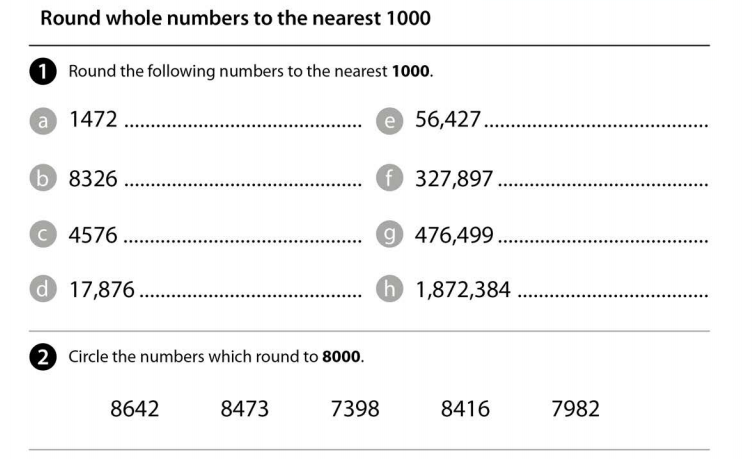 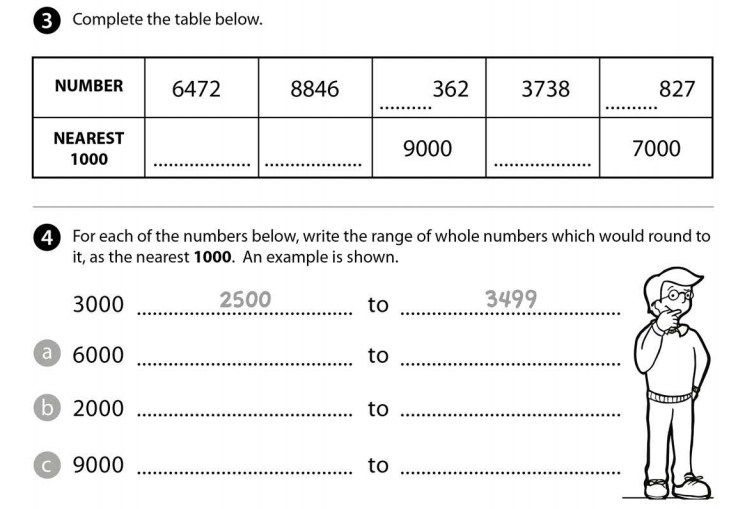 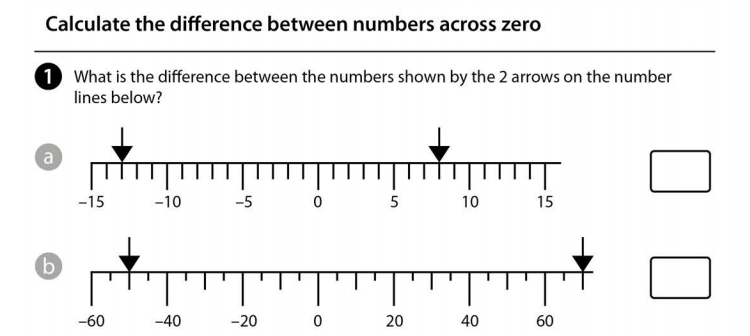 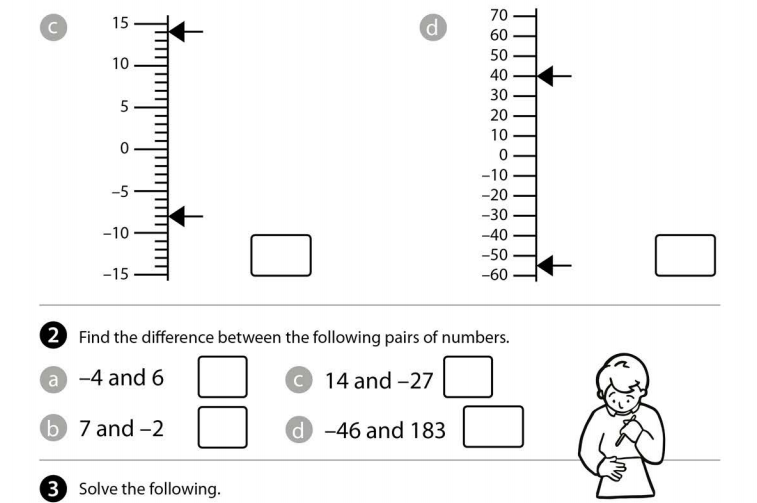 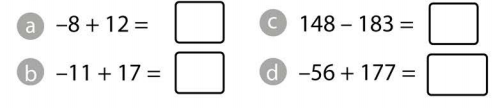 